                                                                     x                                                                                                        x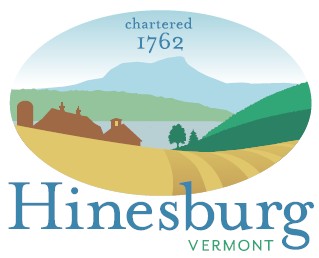 Town of Hinesburg10632 VT Rte. 116Hinesburg, VT 05461 www.hinesburg.org802.482.2281TOWN FOREST COMMITTEE MEETING AGENDAThursday, September 8, 2022, 7:00 p.m.Lowest level conference room in the Town HallHybrid meeting - Find Zoom meeting info belowCall to Order  (7:00)  (Times are just estimates)Changes to agenda  (additions or deletions) (7:01)Additional bat house at LHTF  (7:02)Public comment ( 7:15)Approval of the August 11 minutes (7:25)Treasurer’s Report (7:28)Discussion and possible action (7:30)Closures for hunting Signs/tape at trail junctions and trailheads Announcement for papers and FPFTrail namesBudget planUpdates if any (8:10) 		E-bike study update RTP Grant application Stand 14 LHTF TNC project LHTF US & VT Fish and Wildlife project HTF Boundary paintingHTF Deer exclosures Inventory and Assessment for the Carse AdditionHabitat Stamp work proposal to improve habitat for the golden winged warblerKiosksHTF Management Plan 2022Next Meeting October 13, 7:00 p.m. 			Adjournment  (8:30) Join Zoom meetinghttps://us02web.zoom.us/j/81615479892?pwd=WlNQWkFoOFkrd3BWVUZXUDMvVmN5Zz09Meeting ID: 816 1547 9892   Passcode: 243725One tap mobile+16469313860,,81615479892#,,,,*243725# USDial by your location        +1 646 931 3860 US